О проведении экологического субботника «Зеленая Весна – 2022» на территории Алатырского районаВ соответствии с Федеральным законом  от 10.01.2002 г. № 7-ФЗ «Об охране окружающей среды», в целях улучшения санитарного состояния и благоустройства населенных пунктов района, администрация Алатырского района п о с т а н о в л я е т: 1. Объявить с 23 апреля по 23 мая 2022 года  экологический субботник «Зеленая Весна – 2022» на территории  Алатырского района. 2. Утвердить план мероприятий по проведению экологического субботника» Зеленая Весна-2022»  на территории  Алатырского района (приложение № 1). 3. Главам сельских поселений Алатырского района обеспечить выполнения плана мероприятий до 23 мая 2022 года. 4. Утвердить рабочую группу по проведению экологического субботника «Зеленая Весна – 2022» на территории  Алатырского района в следующем составе:Председатель рабочей группы:Сазанов А.В. - заместитель главы - начальник отдела по строительству и жилищно-коммунальному хозяйству;Заместитель председателя рабочей группы:Ховрина М. А. – начальник отдела сельского хозяйства и экологии;Секретарь рабочей группы:Катина Е.В. - главный специалист - эксперт отдела  сельского хозяйства и  экологии;Члены рабочей группы:Катаев А.С. – начальник управления образования;Никитина А.Ю. - начальник отдела культуры, по делам национальностей, спорта и информационного обеспечения;Фролов С.В. – заведующий сектором архитектуры и дорожного хозяйства отдела по строительству и жилищно-коммунальному хозяйству;Казаков С.Л. – заместитель начальника отдела юридической службы.5. Председателю рабочей группы доложить об итогах экологического субботника «Зеленая Весна-2022» на территории Алатырского района главе администрации Алатырского района 1 июня  2022 года.6. Контроль за исполнением постановления возложить на заместителя главы - начальника отдела по строительству и жилищно-коммунальному хозяйству.7. Настоящее постановление вступает в силу со дня его подписания.Глава  администрации			                                                           Н.И. ШпилеваяПриложение № 1Утвержденпостановлением администрации Алатырского районаот 20.04.2022 № 153План мероприятий по проведению экологического субботника «Зеленая Весна-2022» на территории  Алатырского района______________________________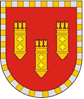 Администрация Алатырского районаЧувашской РеспубликиПОСТАНОВЛЕНИЕ20.04.2022 № 153г. АлатырьУлатӑр район администрацийӗ Чӑваш РеспубликинЙЫШĂНУ                20.04.2022 № 153Улатӑр г.№ п/пНаименование мероприятийСроки исполненияОтветственные1Разработать мероприятия по улучшению благоустройства и санитарного состояния населенных пунктов23.04.2022 - 23.05.2022Главы сельских поселений (по согласованию)2Закрепить территории за организациями, предприятиями, учреждениями всех форм собственности23.04.2022 - 23.05.2022Главы сельских поселений (по согласованию)3Провести  экологический субботник по уборке и благоустройству населенных пунктов23.04.2022 - 23.05.2022Главы сельских поселений (по согласованию)   Руководители:  предприятий, организаций, учреждений всех форм собственности (по согласованию); владельцы, собственники, арендаторы, пользователи  земельных участков, зданий, сооружений (по согласованию)4Восстановление и благоустройство памятников участникам ВОВ23.04.2022-23.05.2022Главы сельских поселений (по согласованию)   Руководители:  предприятий, организаций, учреждений всех форм собственности (по согласованию); владельцы, собственники, арендаторы, пользователи  земельных участков, зданий, сооружений (по согласованию)5Санитарная уборка и благоустройство прилегающих территорий (в длину -  в пределах границ их территорий, в ширину -  до обочин автодорог, а при их отсутствии на расстоянии 20 п/м);23.04.2022 - 23.05.2022Главы сельских поселений (по согласованию)   Руководители:  предприятий, организаций, учреждений всех форм собственности (по согласованию); владельцы, собственники, арендаторы, пользователи  земельных участков, зданий, сооружений (по согласованию)6Ремонт дорог, тротуаров, бордюров, ограждений, пандусов и других сооружений23.04.2022 - 23.05.2022Главы сельских поселений (по согласованию)   Руководители:  предприятий, организаций, учреждений всех форм собственности (по согласованию); владельцы, собственники, арендаторы, пользователи  земельных участков, зданий, сооружений (по согласованию)7Восстановление зеленых насаждений, озеленение прилегающих территорий, элементов благоустройства территорий, оборудование детских площадок и мест отдыха23.04.2022 - 23.05.2022Главы сельских поселений (по согласованию)   Руководители:  предприятий, организаций, учреждений всех форм собственности (по согласованию); владельцы, собственники, арендаторы, пользователи  земельных участков, зданий, сооружений (по согласованию)8Привлечение жителей, уличные комитеты, старост населенных пунктов, депутатов собраний депутатов сельских поселений23.04.2022 - 23.05.2022Главы сельских поселений (по согласованию)   9Выезд комиссии в сельские поселения. Оценка  по критериям утвержденного Условием с использованием пятибальной системы23.04.2022 - 23.05.2022Рабочая группа10Подведение итогов 01.06.2022 Рабочая группа 